					 MIPOLAM EL5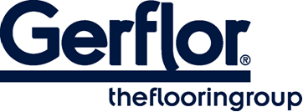 MIPOLAM EL5 es un revestimiento de suelo vinílico homogéneo, flexible y conductivo, disponible en planchas.El material homogéneo de 2 mm incorpora gránulos encapsulados de carbono en todo su espesor. Tiene un soporte conductor para garantizar unas propiedades conductoras óptimas y constantes durante toda su vida útil. Este revestimiento de suelo está tratado con Evercare™: las últimas mejoras en tratamiento de superficies de poliuretano obtenidas mediante reticulación por láser UV. Evercare™ evita las manchas de productos químicos utilizados en sanidad como el betadine, la eosina o el gel de manos antibacteriano y aumenta la durabilidad del pavimento.Este tratamiento tiene excelentes características de mantenimiento; ¡no necesita cera de por vida!Según la norma ISO 21702, Mipolam EL5 tiene actividad antivírica contra los Coronavirus Humanos: reduce el número de virus en un 99,7% después de 2h00. Según la norma ISO 22196, Mipolam EL5 tiene una actividad antibacteriana frente a E. coli, S. aureus y MRSA del 99% después de 24h00.MIPOLAM EL5 actúa como un conductor continuo 104 ≤ Rt ≤ 106 . Tiene propiedades antiestáticas permanentes (< 100 V). El producto debe conectarse a tierra con una banda de cobre ESD (véanse los acabados) para que cumpla todas sus funciones. Es 100% libre de ftalatos.El producto no es reactivo a la indentación residual con un valor ≤ 0,02 mm (EN ISO 24343-1)El suelo cumple la norma EN 1081 (34-43) y ofrece un contenido aglutinante de tipo II, es adecuado para zonas de tráfico intenso y tiene una resistencia al fuego Bfl-s1.El producto no es emisivo de compuestos orgánicos volátiles con <10 µg/m3 (TVOC después de 28 días ISO 16000-6).